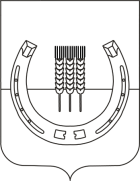 АДМИНИСТРАЦИЯСПАССКОГО СЕЛЬСКОГО ПОСЕЛЕНИЯСПАССКОГО МУНИЦИПАЛЬНОГО РАЙОНАПРИМОРСКОГО КРАЯП О С Т А Н О В Л Е Н И Е12  июля  2021 года	                              с. Спасское		                                   № 72Об отмене постановлений администрации Спасского сельского поселения по внутреннему муниципальному финансовому контролюВ соответствии с частью 3 статьи 269.2 Бюджетного кодекса Российской Федерации, на основании Устава Спасского сельского поселения,  администрация Спасского сельского поселенияП О С Т А Н О В Л Я Е Т:    1. Отменить постановления администрации Спасского сельского поселения по внутреннему муниципальному финансовому контролю : - «Об утверждении Порядка осуществления внутреннего финансового контроля на территории Спасского сельского поселения» от 11 февраля 2014 года № 33;- «О внесении изменений в постановление администрации Спасского сельского поселения от 11 февраля 2014 года № 33 «Об утверждении Порядка осуществления внутреннего финансового контроля на территории Спасского сельского поселения» от 14 октября 2016 года № 279;- «О внесении изменений и дополнений в Порядок осуществления внутреннего муниципального финансового контроля и внутреннего финансового аудита на территории Спасского сельского поселения, утверждённый постановлением администрации Спасского сельского поселения от 11 февраля 2014 года № 33 «Об утверждении Порядка осуществления внутреннего муниципального финансового контроля и внутреннего финансового аудита на территории Спасского сельского поселения»  от 06 декабря 2016 года № 369; - «О  внесении изменений в Порядок осуществления внутреннего муниципального финансового контроля на территории Спасского сельского поселения, утвержденный постановлением администрации Спасского сельского поселения № 33 от 11 февраля 2014 года» от 15 апреля 2019 года № 34;- «Об утверждении Стандартов осуществления внутреннего муниципального финансового контроля » от 18 февраля 2019 года № 13;- «О внесении изменений в Стандарт осуществления внутреннего муниципального финансового контроля, утвержденный постановлением администрации Спасского сельского поселения № 13 от 18 февраля 2019 года» от 06 июня 2019 года № 50; - «Об утверждении Порядка осуществления контрольной группой по внутреннему муниципальному финансовому контролю администрации Спасского сельского поселения полномочий по внутреннему муниципальному финансовому контролю» от 30 июня 2020 года № 72.    2. Контрольной группе по внутреннему муниципальному финансовому контролю при проведении контрольных мероприятий по внутреннему финансовому контролю руководствоваться Федеральными стандартами по внутреннему государственному (муниципальному) контролю.     3.Настоящее постановление подлежит официальному опубликованию на официальном сайте администрации Спасского сельского поселения.    4. Контроль за исполнением настоящего постановления оставляю за собой.Глава администрации Спасского сельского поселения                                                   А.В.Деркач